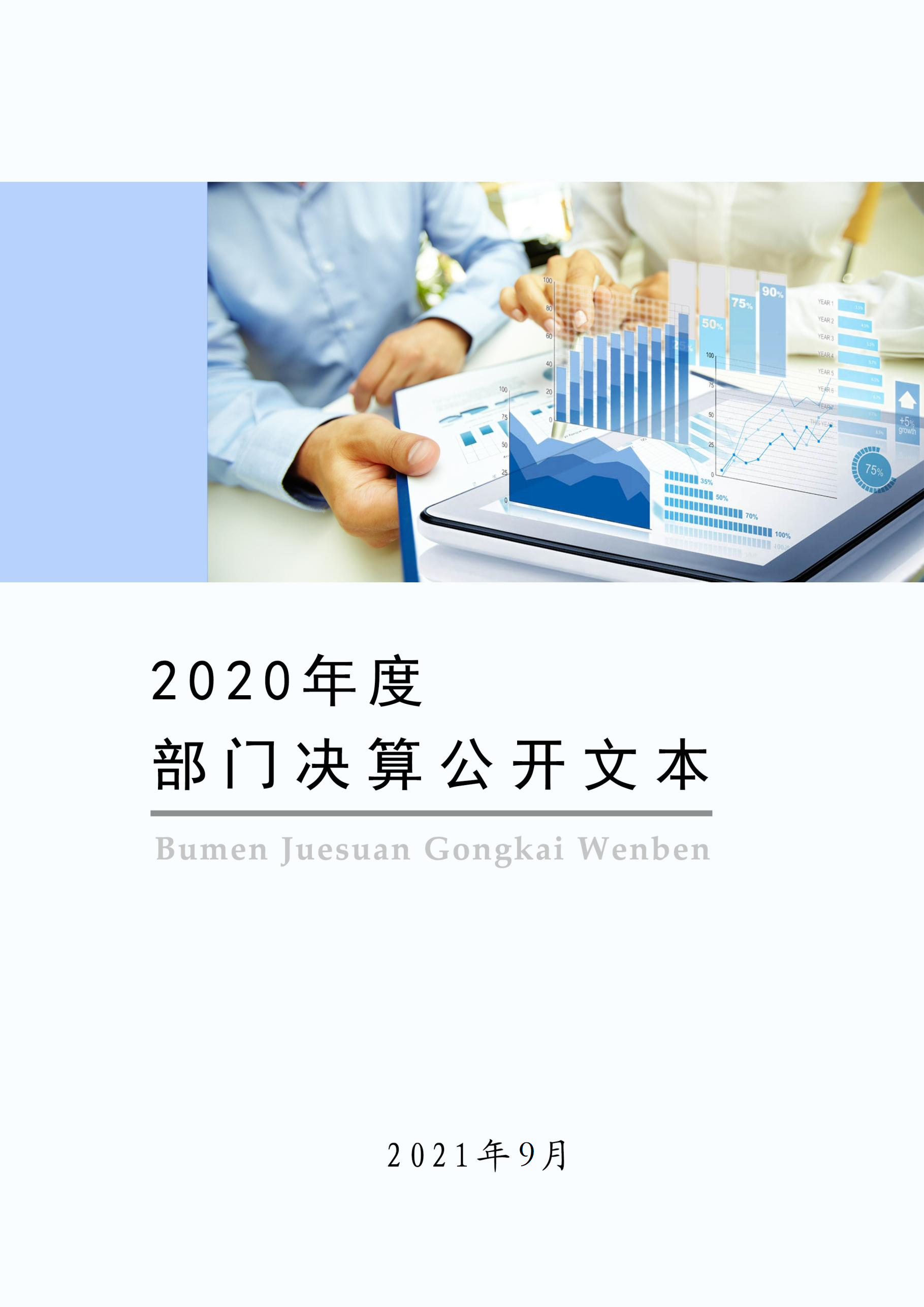 中国人民政治协商会议保定市满城区委员会2020年度部门决算公开文本二〇二一年九月目    录第一部分   部门概况一、部门职责二、机构设置第二部分   2020年部门决算情况说明一、收入支出决算总体情况说明二、收入决算情况说明三、支出决算情况说明四、财政拨款收入支出决算总体情况说明五、一般公共预算“三公” 经费支出决算情况说明六、预算绩效情况说明七、机关运行经费情况八、政府采购情况九、国有资产占用情况十、其他需要说明的情况第三部分   名词解释第四部分   2020年度部门决算报表一、部门职责综合办公室的主要职责：（1）组织实施县政协全体会议、常委会议、主席会议的决议、决定。（2）负责委员视察、参观、座谈、研讨等日常活动的服务和组织工作。（3）负责县政协全体会议、常务委员会议、主席会议、常务委员专题座谈会议的会务工作。（4）负责县政协委员的联络接待、来信来访工作。（5）联系人民团体、县直有关部门，搞好工作的配合与协调。（6）加强与委员、社会各界人士的联系，了解反馈社会生活中有关政治、经济、文化诸方面的热点、难点问题，供领导参阅。（7）负责以县政协名义组织的政治社会活动的后勤保障、机关经费管理、资产管理、基建及审计工作管理。（8）研究统一战线和人民政协的理论与政策，研究新形势下政协工作的特点和规律，与有关部门协调配合研究有关经济和社会发展的重要问题，为领导决策提供依据。（9）学习、宣传、贯彻党和国家经济改革发展的路线、方针、政策、法律，帮助委员和各界人士了解当前经济建设形势。（10）广泛联系委员和各界人士，听取他们对经济、科技、城市建设等方面的意见和建议，积极进言献策。（11）组织委员围绕经济建设领域改革和发展中的重点、难点、热点问题，开展调查研究、考察视察等活动，提出意见和建议。（12）组织委员开展技术、管理咨询服务，支持委员在各自岗位上为经济发展建功立业。（13）组织和推动县政协委员学习马克思列宁主义毛泽东思想，学习邓小平同志建设有中国特色的社会主义的理论，重点是统一战线理论、政策及人民政协基本知识，学习时事政治、学习和交流业务及科学技术知识，提高参政议政能力，帮助委员和有关人士了解我县社会主义现代化建设的新形势、新情况、新问题，开阔眼界，加深对党和国家的路线、方针、政策的了解，为委员参政议政创造条件。（14）加强与新闻单位的联系，加强政协工作的宣传报道，宣传党的统一战线和人民政协的理论政策，宣传委员的先进事迹。（15）制定政协全体会议的提案工作方案和年度工作计划、组织、征集提案；对提案进行审查立案，确定承办单位，交付有关单位办理；了解提案的办理情况，进行督促和检查，推动承办单位对提案的办理和落实，根据需要组织提案者和承办单位座谈，组织委员对提案办理情况进行考察或视察。对办理不认真或答复不当的提案，商请有关单位重新办理。（16）宣传贯彻执行党的知识分子政策，发挥委员作用，开展咨询服务活动，推动兴办各种有利于社会主义建设的公益事业，发挥委员在社会主义精神文明建设中的作用。（17）广泛联系有关部门和组织，就社会稳定、社会保障、社会进步的重点、热点问题开展视察、调研等活动，提出意见和建议。（18）宣传和贯彻国家的宪法、法律、法规，帮助委员了解法制建设情况；听取、反映委员及各界人士对法制建设的意见；会同有关部门进行执纪执法民主监督，促进廉政建设。（19）宣传和推动党的民族宗教政策和国家有关法律法、法规的贯彻落实；维护社会团结稳定。（20）开展同台澳港和海外人士的联谊活动，广交朋友，促进海峡两岸经济、文化、科技、教育、体育等多种形式的交往，为发展我县外向型经济牵线搭桥，提供信息，献计出力。（21）负责县政协机关的机构编制、人事任免、人员调配、培训、考核奖惩、工资福利工作。为进一步加强政治协商、民主监督、参政议政三大职能，适应新形势下政协工作需要，经县领导研究并报请市编办（满编字[2012]10号）同意，政协成立提案工作委员会、文史工作委员会两个专门委员会，为政协满城县委员会内设机构，分别核定领导职数1正1副，所需人员及编制内部调剂。主要职责：（1）提案工作委员会：负责政协委员提案的收集整理、审查立案、交办督办；负责社情民意的收集、报送。（2）文史工作委员会：负责县域文史资料的挖掘、收集、整理汇编工作；负责对外文史交流工作。二、机构设置从决算编报单位构成看，纳入2020年度本部门决算汇编范围的独立核算单位（以下简称“单位”）共 1个，具体情况如下：一、收入支出决算总体情况说明本部门2020年度收、支总计（含结转和结余）259.32万元。与2019年度决算相比，收支各减少55.56万元，下降17.64%，主要原因是调出人员工资改为工作单位发放，不在原单位发放所致。二、收入决算情况说明本部门2020年度本年收入合计259.32万元，其中：财政拨款收入259.32万元，占100%；事业收入0万元，占0%；经营收入0万元，占0%；其他收入0万元，占0%。三、支出决算情况说明本部门2020年度本年支出合计259.32万元，其中：基本支出259.32万元，占100%；项目支出0万元，占0%；经营支出0万元，占0%。四、财政拨款收入支出决算总体情况说明（一）财政拨款收支与2019年度决算对比情况本部门2020年度财政拨款收支均为一般公共预算财政拨款，其中本年收入259.32万元,比2019年度减少55.56万元，降低17.64%，主要是调出人员工资改为工作单位发放，不在原单位发放所致；本年支出259.3万元，减少55.56万元，降低17.64%，主要是调出人员工资改为工作单位发放，不在原单位发放所致。（二）财政拨款收支与年初预算数对比情况本部门2020年度一般公共预算财政拨款收入259.32万元，完成年初预算的85.10%,比年初预算减少45.42万元，决算数小于预算数主要原因是调出人员工资改为工作单位发放，不在原单位发放所致；本年支出259.32万元，完成年初预算的85.10%,比年初预算减少45.42万元，决算数小于预算数主要原因是主要是调出人员工资改为工作单位发放，不在原单位发放所致。财政拨款支出决算结构情况。2020 年度财政拨款支出259.32万元，主要用于以下方面：一般公共服务（类）支出202.38万元，占78.04%；社会保障和就业（类）支出38.27万元，占14.76%；卫生健康支出8.21万元，占3.17%；住房保障（类）支出10.46万元，占4.03%。（四）一般公共预算基本支出决算情况说明2020 年度财政拨款基本支出259.32万元，其中：人员经费 208.54万元，主要包括基本工资、津贴补贴、奖金、机关事业单位基本养老保险缴费、职业年金缴费、职工基本医疗保险缴费、住房公积金、其他工资福利支出、退休费、抚恤金、生活补助、奖励金、其他对个人和家庭的补助支出；公用经费 50.78万元，主要包括办公费、邮电费、差旅费、会议费、专用材料费、委托业务费、公务用车运行维护费、其他交通费用、其他商品和服务支出。五、一般公共预算“三公” 经费支出决算情况说明（一）“三公”经费财政拨款支出决算总体情况说明本部门2020年度“三公”经费财政拨款支出预算为12.00万元，支出决算为2.26万元，完成预算的18.83%,较预算减少9.74万元，降低81.17%，主要是压缩公务用车运行经费形成的；较2019年度增加0.18万元，增长8.65%，主要是车辆老化，维修费支出有所增加。（二）“三公”经费财政拨款支出决算具体情况说明1.因公出国（境）费。本部门2020年因公出国（境）费支出0万元，与年初预算持平。因公出国（境）团组0个、共0人、参加其他单位组织的因公出国（境）团组0个、无本单位组织的出国（境）团组。与年初预算持平，主要是无因公出国项目；与上年持平,主要是本单位无组织的出国（境）团组。         2.公务用车购置及运行维护费。本部门2020年公务用车购置及运行维护费支出2.26万元，完成预算的18.83%，较预算减少9.74万元，降低81.17%,主要是压缩公务用车运行经费形成的；较上年增加0.18万元，增加8.65%,主要是车辆老化，维修费支出有所增加。其中：公务用车购置费支出：本部门2020年度公务用车购置量0辆，发生“公务用车购置”经费支出0万元。2020年未发生公务用车购置经费支出、与年初预算持平，与2019年度决算支出持平。公务用车运行维护费支出：本部门2020年度单位公务用车保有量4辆,发生运行维护费支出2.26万元，。公车运行维护费支出较预算减少9.74万元，降低81.17%,主要是压缩公务用车运行经费形成的；较上年增加0.18万元，增长8.65%，主要是车辆老化，维修费支出有所增加。3.公务接待费。本部门2020年发生公务接待共0批次、0人次。2020年本单位未发生公务接待费支出、与年初预算数持平，与2019年度决算支出持平。六、预算绩效情况说明（一）预算绩效管理工作开展情况。根据预算绩效管理要求，本部门组织对2020年度项目支出全面开展绩效自评，其中，一般公共预算一级项目0个，二级项目0个，共涉及资金0万元，本单位2020年无一般公共预算项目、没有一般公共预算项目资金支出；政府性基金预算一级项目0个，二级项目0个,共涉及资金0万元，本单位无政府性基金预算项目，也没有政府性基金预算项目支出。（二） 部门决算中项目绩效自评结果。本单位2020年无项目（三）财政评价项目绩效评价结果本单位2020年无项目七、机关运行经费情况本部门2020年度机关运行经费支出50.78万元，比2019年度增加1.13万元，增长2.28%。主要原因是工作量增加导致一些费用开支增加。八、政府采购情况本部门2020年度政府采购支出总额0万元，本单位2020年无政府采购支出，与年初预算持平，与2019年政府采购支出决算一致。九、国有资产占用情况截至2020年12月31日，本部门共有车辆4辆，与上年比无增减变化。其中，副部（省）级及以上领导用车0辆，主要领导干部用车0辆，机要通信用车4辆，应急保障用车0辆，执法执勤用车0辆，特种专业技术用车0辆，离退休干部用车0辆，其他用车0辆；单位价值50万元以上通用设备0台（套），与上年比无增减变化，单位价值100万元以上专用设备0台（套）与上年比无增减变化。十、其他需要说明的情况1. 本部门2020年度未发生政府性基金预算财政拨款和国有资本经营预算财政拨款收支及结转结余情况，故08表政府性基金预算财政拨款收入支出决算表和09表国有资本经营预算财政拨款支出决算表按要求空表列示。2. 由于决算公开表格中金额数值应当保留两位小数，公开数据为四舍五入计算结果，个别数据合计项与分项之和存在小数点后差额，特此说明。（一）财政拨款收入：本年度从本级财政部门取得的财政拨款，包括一般公共预算财政拨款和政府性基金预算财政拨款。（二）事业收入：指事业单位开展专业业务活动及辅助活动所取得的收入。（三）其他收入：指除上述“财政拨款收入”“事业收入”“经营收入”等以外的收入。（四）年初结转和结余：指以前年度尚未完成、结转到本年仍按原规定用途继续使用的资金，或项目已完成等产生的结余资金。（五）结余分配：指事业单位按照事业单位会计制度的规定从非财政补助结余中分配的事业基金和职工福利基金等。（六）年末结转和结余：指单位按有关规定结转到下年或以后年度继续使用的资金，或项目已完成等产生的结余资金。（七）基本支出：填列单位为保障机构正常运转、完成日常工作任务而发生的各项支出。（八）项目支出：填列单位为完成特定的行政工作任务或事业发展目标，在基本支出之外发生的各项支出（九）基本建设支出：填列由本级发展与改革部门集中安排的用于购置固定资产、战略性和应急性储备、土地和无形资产，以及购建基础设施、大型修缮所发生的一般公共预算财政拨款支出和政府性基金预算财政拨款支出，不包括财政专户管理资金以及各类拼盘自筹资金等。（十）其他资本性支出：填列由各级非发展与改革部门集中安排的用于购置固定资产、战备性和应急性储备、土地和无形资产，以及购建基础设施、大型修缮和财政支持企业更新改造所发生的支出。（十一）“三公”经费：指部门用财政拨款安排的因公出国（境）费、公务用车购置及运行费和公务接待费。其中，因公出国（境）费反映单位公务出国（境）的国际旅费、国外城市间交通费、住宿费、伙食费、培训费、公杂费等支出；公务用车购置及运行费反映单位公务用车购置支出（含车辆购置税、牌照费）及按规定保留的公务用车燃料费、维修费、过桥过路费、保险费、安全奖励费用等支出；公务接待费反映单位按规定开支的各类公务接待（含外宾接待）支出。（十二）其他交通费用：填列单位除公务用车运行维护费以外的其他交通费用。如公务交通补贴、租车费用、出租车费用，飞机、船舶等燃料费、维修费、保险费等。（十三）公务用车购置：填列单位公务用车车辆购置支出（含车辆购置税、牌照费）。（十四）其他交通工具购置：填列单位除公务用车外的其他各类交通工具（如船舶、飞机等）购置支出（含车辆购置税、牌照费）。（十五）机关运行经费：指为保障行政单位（包括参照公务员法管理的事业单位）运行用于购买货物和服务的各项资金，包括办公及印刷费、邮电费、差旅费、会议费、福利费、日常维修费、专用材料以及一般设备购置费、办公用房水电费、办公用房取暖费、办公用房物业管理费、公务用车运行维护费以及其他费用。（十六）经费形式:按照经费来源，可分为财政拨款、财政性资金基本保证、财政性资金定额或定项补助、财政性资金零补助四类。注：本表反映部门本年度“三公”经费支出预决算情况。其中：预算数为“三公”经费全年预算数，反映按规定程序调整后的预算数；决算数是包括当年一般公共预算财政拨款和以前年度结转资金安排的实际支出。											注：本表反映部门本年度政府性基金预算财政拨款收入、支出及结转结余情况。本单位2020年无政府性基金预算财政拨款收入支出及结转结余，故空表列示注：本表反映部门本年度国有资本经营预算财政拨款收入、支出及结转结余情况。本单位2020年无国有资本经营预算财政拨款收入支出及结转结余，故空表列示序号单位名称单位基本性质经费形式1中国人民政治协商会议保定市满城区委员会(本级)行政单位财政拨款注：1、单位基本性质分为行政单位、参公事业单位、财政补助事业单位、经费自理事业单位四类。2、经费形式分为财政拨款、财政性资金基本保证、财政性资金定额或定项补助、财政性资金零补助四类。注：1、单位基本性质分为行政单位、参公事业单位、财政补助事业单位、经费自理事业单位四类。2、经费形式分为财政拨款、财政性资金基本保证、财政性资金定额或定项补助、财政性资金零补助四类。注：1、单位基本性质分为行政单位、参公事业单位、财政补助事业单位、经费自理事业单位四类。2、经费形式分为财政拨款、财政性资金基本保证、财政性资金定额或定项补助、财政性资金零补助四类。注：1、单位基本性质分为行政单位、参公事业单位、财政补助事业单位、经费自理事业单位四类。2、经费形式分为财政拨款、财政性资金基本保证、财政性资金定额或定项补助、财政性资金零补助四类。收入支出决算总表收入支出决算总表收入支出决算总表收入支出决算总表收入支出决算总表收入支出决算总表公开01表公开01表公开01表部门：中国人民政治协商会议保定市满城区委员会部门：中国人民政治协商会议保定市满城区委员会部门：中国人民政治协商会议保定市满城区委员会金额单位：万元金额单位：万元金额单位：万元收入收入收入支出支出支出项目行次金额项目行次金额栏次1栏次2一、一般公共预算财政拨款收入1259.32　一、一般公共服务支出29202.38　二、政府性基金预算财政拨款收入2二、外交支出30三、上级补助收入3三、国防支出31四、事业收入4四、公共安全支出32五、经营收入5五、教育支出33六、附属单位上缴收入6六、科学技术支出34七、其他收入7七、文化旅游体育与传媒支出358八、社会保障和就业支出3638.27　9九、卫生健康支出378.21　10十、节能环保支出3811十一、城乡社区支出3912十二、农林水支出4013十三、交通运输支出4114十四、资源勘探信息等支出4215十五、商业服务业等支出4316十六、金融支出4417十七、援助其他地区支出4518十八、自然资源海洋气象等支出4619十九、住房保障支出4710.4620二十、粮油物资储备支出4821二十一、灾害防治及应急管理支出4922二十二、其他支出5023二十四、债务付息支出51本年收入合计24259.32　本年支出合计52259.32　用事业基金弥补收支差额25结余分配53年初结转和结余26年末结转和结余542755总计28259.32　总计56259.32　注：本表反映部门本年度的总收支和年末结转结余情况。注：本表反映部门本年度的总收支和年末结转结余情况。注：本表反映部门本年度的总收支和年末结转结余情况。注：本表反映部门本年度的总收支和年末结转结余情况。注：本表反映部门本年度的总收支和年末结转结余情况。注：本表反映部门本年度的总收支和年末结转结余情况。收入决算表收入决算表收入决算表收入决算表收入决算表收入决算表收入决算表收入决算表收入决算表收入决算表收入决算表收入决算表收入决算表收入决算表收入决算表收入决算表收入决算表公开02表公开02表公开02表部门：中国人民政治协商会议保定市满城区委员会中国人民政治协商会议保定市满城区委员会中国人民政治协商会议保定市满城区委员会中国人民政治协商会议保定市满城区委员会中国人民政治协商会议保定市满城区委员会中国人民政治协商会议保定市满城区委员会中国人民政治协商会议保定市满城区委员会中国人民政治协商会议保定市满城区委员会金额单位：万元金额单位：万元金额单位：万元金额单位：万元项目项目项目项目项目本年收入合计本年收入合计财政拨款收入上级补助收入上级补助收入事业收入事业收入经营收入附属单位上缴收入附属单位上缴收入附属单位上缴收入其他收入功能分类科目编码功能分类科目编码科目名称科目名称科目名称本年收入合计本年收入合计财政拨款收入上级补助收入上级补助收入事业收入事业收入经营收入附属单位上缴收入附属单位上缴收入附属单位上缴收入其他收入功能分类科目编码功能分类科目编码科目名称科目名称科目名称本年收入合计本年收入合计财政拨款收入上级补助收入上级补助收入事业收入事业收入经营收入附属单位上缴收入附属单位上缴收入附属单位上缴收入其他收入功能分类科目编码功能分类科目编码科目名称科目名称科目名称本年收入合计本年收入合计财政拨款收入上级补助收入上级补助收入事业收入事业收入经营收入附属单位上缴收入附属单位上缴收入附属单位上缴收入其他收入栏次栏次栏次栏次栏次112334456667合计合计合计合计合计259.32259.32259.32201201一般公共服务支出一般公共服务支出一般公共服务支出202.38202.38202.382010220102政协事务政协事务政协事务202.38202.38202.3820102012010201行政运行行政运行行政运行176.48176.48176.4820102022010202一般行政管理事务一般行政管理事务一般行政管理事务6.206.206.2020102042010204政协会议政协会议政协会议19.7019.7019.70208208社会保障和就业支出社会保障和就业支出社会保障和就业支出38.2738.2738.272080520805行政事业单位离退行政事业单位离退行政事业单位离退38.2738.2738.2720805012080501归口管理的行政单位离退休归口管理的行政单位离退休归口管理的行政单位离退休8.408.408.4020805052080505机关事业单位基本养老保险机关事业单位基本养老保险机关事业单位基本养老保险22.5022.5022.5020805062080506机关事业单位职业年金缴费支出机关事业单位职业年金缴费支出机关事业单位职业年金缴费支出7.387.387.38210210卫生健康支出卫生健康支出卫生健康支出8.218.218.212101121011行政事业单位医疗行政事业单位医疗行政事业单位医疗8.218.218.2121011012101101行政单位医疗行政单位医疗行政单位医疗8.218.218.21221221住房保障支出住房保障支出住房保障支出10.4610.4610.462210222102住房改革支出住房改革支出住房改革支出10.4610.4610.4622102012210201住房公积金住房公积金住房公积金10.4610.4610.46注：本表反映部门本年度取得的各项收入情况。注：本表反映部门本年度取得的各项收入情况。注：本表反映部门本年度取得的各项收入情况。注：本表反映部门本年度取得的各项收入情况。注：本表反映部门本年度取得的各项收入情况。注：本表反映部门本年度取得的各项收入情况。注：本表反映部门本年度取得的各项收入情况。注：本表反映部门本年度取得的各项收入情况。注：本表反映部门本年度取得的各项收入情况。注：本表反映部门本年度取得的各项收入情况。注：本表反映部门本年度取得的各项收入情况。注：本表反映部门本年度取得的各项收入情况。注：本表反映部门本年度取得的各项收入情况。注：本表反映部门本年度取得的各项收入情况。注：本表反映部门本年度取得的各项收入情况。注：本表反映部门本年度取得的各项收入情况。注：本表反映部门本年度取得的各项收入情况。支出决算表支出决算表支出决算表支出决算表支出决算表支出决算表支出决算表支出决算表支出决算表支出决算表公开03表部门：中国人民政治协商会议保定市满城区委员会部门：中国人民政治协商会议保定市满城区委员会部门：中国人民政治协商会议保定市满城区委员会部门：中国人民政治协商会议保定市满城区委员会金额单位：万元金额单位：万元项目项目项目项目本年支出合计基本支出项目支出上缴上级支出经营支出对附属单位补助支出功能分类科目编码功能分类科目编码功能分类科目编码科目名称本年支出合计基本支出项目支出上缴上级支出经营支出对附属单位补助支出功能分类科目编码功能分类科目编码功能分类科目编码科目名称本年支出合计基本支出项目支出上缴上级支出经营支出对附属单位补助支出功能分类科目编码功能分类科目编码功能分类科目编码科目名称本年支出合计基本支出项目支出上缴上级支出经营支出对附属单位补助支出栏次栏次栏次栏次123456合计合计合计合计259.32259.32201201201一般公共服务支出202.38202.38201022010220102政协事务202.38202.38201020120102012010201行政运行176.48176.48201020220102022010202一般行政管理事务6.206.20201020420102042010204政协会议19.7019.70208208208社会保障和就业支出38.2738.27208052080520805行政事业单位离退38.2738.27208050120805012080501归口管理的行政单位离退休8.408.40208050520805052080505机关事业单位基本养老保险22.5022.50208050620805062080506机关事业单位职业年金缴费支出7.387.38210210210卫生健康支出8.218.21210112101121011行政事业单位医疗8.218.21210110121011012101101行政单位医疗8.218.21221221221住房保障支出10.4610.46221022210222102住房改革支出10.4610.46221020122102012210201住房公积金10.4610.46注：本表反映部门本年度各项支出情况。注：本表反映部门本年度各项支出情况。注：本表反映部门本年度各项支出情况。注：本表反映部门本年度各项支出情况。注：本表反映部门本年度各项支出情况。注：本表反映部门本年度各项支出情况。注：本表反映部门本年度各项支出情况。注：本表反映部门本年度各项支出情况。注：本表反映部门本年度各项支出情况。注：本表反映部门本年度各项支出情况。财政拨款收入支出决算总表财政拨款收入支出决算总表财政拨款收入支出决算总表财政拨款收入支出决算总表财政拨款收入支出决算总表财政拨款收入支出决算总表财政拨款收入支出决算总表一般公共预算财政拨款支出决算表一般公共预算财政拨款支出决算表一般公共预算财政拨款支出决算表一般公共预算财政拨款支出决算表一般公共预算财政拨款支出决算表一般公共预算财政拨款支出决算表一般公共预算财政拨款支出决算表一般公共预算财政拨款支出决算表公开05表公开05表公开05表部门：中国人民政治协商会议保定市满城区委员会部门：中国人民政治协商会议保定市满城区委员会部门：中国人民政治协商会议保定市满城区委员会部门：中国人民政治协商会议保定市满城区委员会金额单位：万元金额单位：万元金额单位：万元项目项目项目项目本年支出本年支出本年支出本年支出功能分类科目编码功能分类科目编码功能分类科目编码科目名称小计基本支出项目支出项目支出功能分类科目编码功能分类科目编码功能分类科目编码科目名称小计基本支出项目支出项目支出功能分类科目编码功能分类科目编码功能分类科目编码科目名称小计基本支出项目支出项目支出栏次栏次栏次栏次1233合计合计合计合计259.32259.32201201201一般公共服务支出202.38202.38201022010220102政协事务202.38202.38201020120102012010201行政运行176.48176.48201020220102022010202一般行政管理事务6.206.20201020420102042010204政协会议19.7019.70208208208社会保障和就业支出38.2738.27208052080520805行政事业单位离退38.2738.27208050120805012080501归口管理的行政单位离退休8.408.40208050520805052080505机关事业单位基本养老保险22.5022.50208050620805062080506机关事业单位职业年金缴费支出7.387.38210210210卫生健康支出8.218.21210112101121011行政事业单位医疗8.218.21210110121011012101101行政单位医疗8.218.21221221221住房保障支出10.4610.46221022210222102住房改革支出10.4610.46221020122102012210201住房公积金10.4610.46一般公共预算财政拨款基本支出决算表一般公共预算财政拨款基本支出决算表一般公共预算财政拨款基本支出决算表一般公共预算财政拨款基本支出决算表一般公共预算财政拨款基本支出决算表一般公共预算财政拨款基本支出决算表一般公共预算财政拨款基本支出决算表一般公共预算财政拨款基本支出决算表一般公共预算财政拨款基本支出决算表公开06表公开06表部门：中国人民政治协商会议保定市满城区委员会金额单位：万元金额单位：万元人员经费人员经费人员经费公用经费公用经费公用经费公用经费公用经费公用经费科目编码科目名称决算数科目编码科目名称决算数科目编码科目名称决算数科目编码科目名称决算数科目编码科目名称决算数科目编码科目名称决算数301工资福利支出180.88302商品和服务支出50.05307债务利息及费用支出30101  基本工资106.6730201  办公费3.1930701  国内债务付息30102  津贴补贴15.4330202  印刷费30702  国外债务付息30103  奖金7.6630203  咨询费310资本性支出0.7230106  伙食补助费30204  手续费31001  房屋建筑物购建30107  绩效工资30205  水费31002  办公设备购置0.7230108  机关事业单位基本养老保险缴费22.5030206  电费31003  专用设备购置30109  职业年金缴费7.3830207  邮电费8.4231005  基础设施建设30110  职工基本医疗保险缴费8.2130208  取暖费31006  大型修缮30111  公务员医疗补助缴费30209  物业管理费31007  信息网络及软件购置更新30112  其他社会保障缴费30211  差旅费0.0731008  物资储备30113  住房公积金10.4630212  因公出国（境）费用31009  土地补偿30114  医疗费30213  维修（护）费31010  安置补助30199  其他工资福利支出2.5730214  租赁费31011  地上附着物和青苗补偿303对个人和家庭的补助27.6630215  会议费19.7031012  拆迁补偿30301  离休费30216  培训费31013  公务用车购置30302  退休费7.82  公务接待费31019  其他交通工具购置30303  退职（役）费30218  专用材料费0.9631021  文物和陈列品购置30304  抚恤金17.7930224  被装购置费31022  无形资产购置30305  生活补助0.7230225  专用燃料费31099  其他资本性支出30306  救济费30226  劳务费399其他支出30307  医疗费补助30227  委托业务费2.5239906  赠与30308  助学金30228  工会经费39907  国家赔偿费用支出30309  奖励金0.4830229  福利费39908  对民间非营利组织和群众性自治组织补贴30310  个人农业生产补贴30231  公务用车运行维护费2.2639999  其他支出30399  其他对个人和家庭的补助0.8530239  其他交通费用12.3630240  税金及附加费用30299  其他商品和服务支出0.58人员经费合计人员经费合计208.54公用经费合计公用经费合计公用经费合计公用经费合计公用经费合计50.78一般公共预算财政拨款“三公”经费支出决算表一般公共预算财政拨款“三公”经费支出决算表一般公共预算财政拨款“三公”经费支出决算表一般公共预算财政拨款“三公”经费支出决算表一般公共预算财政拨款“三公”经费支出决算表一般公共预算财政拨款“三公”经费支出决算表公开07表部门：中国人民政治协商会议保定市满城区委员会部门：中国人民政治协商会议保定市满城区委员会部门：中国人民政治协商会议保定市满城区委员会部门：中国人民政治协商会议保定市满城区委员会金额单位：万元预算数预算数预算数预算数预算数预算数合计因公出国（境）费公务用车购置及运行费公务用车购置及运行费公务用车购置及运行费公务接待费合计因公出国（境）费小计公务用车购置费公务用车运行费公务接待费12345612.0012.0012.00决算数决算数决算数决算数决算数决算数合计因公出国（境）费公务用车购置及运行费公务用车购置及运行费公务用车购置及运行费公务接待费合计因公出国（境）费小计公务用车购置费公务用车运行费公务接待费7891011122.262.262.26政府性基金预算财政拨款收入支出决算表政府性基金预算财政拨款收入支出决算表政府性基金预算财政拨款收入支出决算表政府性基金预算财政拨款收入支出决算表政府性基金预算财政拨款收入支出决算表政府性基金预算财政拨款收入支出决算表政府性基金预算财政拨款收入支出决算表政府性基金预算财政拨款收入支出决算表政府性基金预算财政拨款收入支出决算表政府性基金预算财政拨款收入支出决算表公开08表公开08表部门：中国人民政治协商会议保定市满城区委员会部门：中国人民政治协商会议保定市满城区委员会部门：中国人民政治协商会议保定市满城区委员会部门：中国人民政治协商会议保定市满城区委员会部门：中国人民政治协商会议保定市满城区委员会金额单位：万元金额单位：万元项目项目项目项目年初结转和结余本年收入本年支出本年支出本年支出年末结转和结余功能分类科目编码功能分类科目编码功能分类科目编码科目名称年初结转和结余本年收入小计基本支出项目支出年末结转和结余功能分类科目编码功能分类科目编码功能分类科目编码科目名称年初结转和结余本年收入小计基本支出项目支出年末结转和结余功能分类科目编码功能分类科目编码功能分类科目编码科目名称年初结转和结余本年收入小计基本支出项目支出年末结转和结余栏次栏次栏次栏次123456合计合计合计合计国有资本经营预算财政拨款支出决算表国有资本经营预算财政拨款支出决算表国有资本经营预算财政拨款支出决算表国有资本经营预算财政拨款支出决算表国有资本经营预算财政拨款支出决算表国有资本经营预算财政拨款支出决算表国有资本经营预算财政拨款支出决算表国有资本经营预算财政拨款支出决算表公开09表金额单位：万元公开09表金额单位：万元公开09表金额单位：万元公开09表金额单位：万元部门：中国人民政治协商会议保定市满城区委员会中国人民政治协商会议保定市满城区委员会中国人民政治协商会议保定市满城区委员会中国人民政治协商会议保定市满城区委员会公开09表金额单位：万元公开09表金额单位：万元公开09表金额单位：万元公开09表金额单位：万元科目科目科目科目本年支出本年支出本年支出本年支出功能分类科目编码功能分类科目编码科目名称科目名称小计小计基本支出项目支出栏次栏次栏次栏次1123合计合计合计合计